1. Was ist ein Diagramm? Was kann ein Diagramm?2. Welche Arten von Diagrammen gibt es? Recherchiere im Internet.3. Erstelle mit den Namen und der Zeit der ersten Runden ein Diagramm, bei dem ersichtlich wird, wer am schnellsten war. 4. Formatiere das Diagramm so, dass es optisch ansprechend aussieht und die Daten sichtbar sind.5. Interpretiere die untenstehende Tabelle! 	
Wer war hier am schnellsten? Wer am langsamsten? 	
Schreibe fünf Sätze zum Diagramm auf.1. Was ist ein Diagramm? Was kann ein Diagramm? 2. Welche Arten von Diagrammen gibt es? Recherchiere im Internet. Ein Diagramm ist eine grafische Darstellung von Daten, Sachverhalten oder Informationen. Beispiele für Diagramme sind: Kreis-, Balken-, Punkt-, Blasen-, Linien-, Säulen, Netz- oder Zeigerdiagramm. (aus Wikipedia)3. Erstelle mit den Namen und der Zeit der ersten Runden ein Diagramm, bei dem ersichtlich wird, wer am schnellsten war.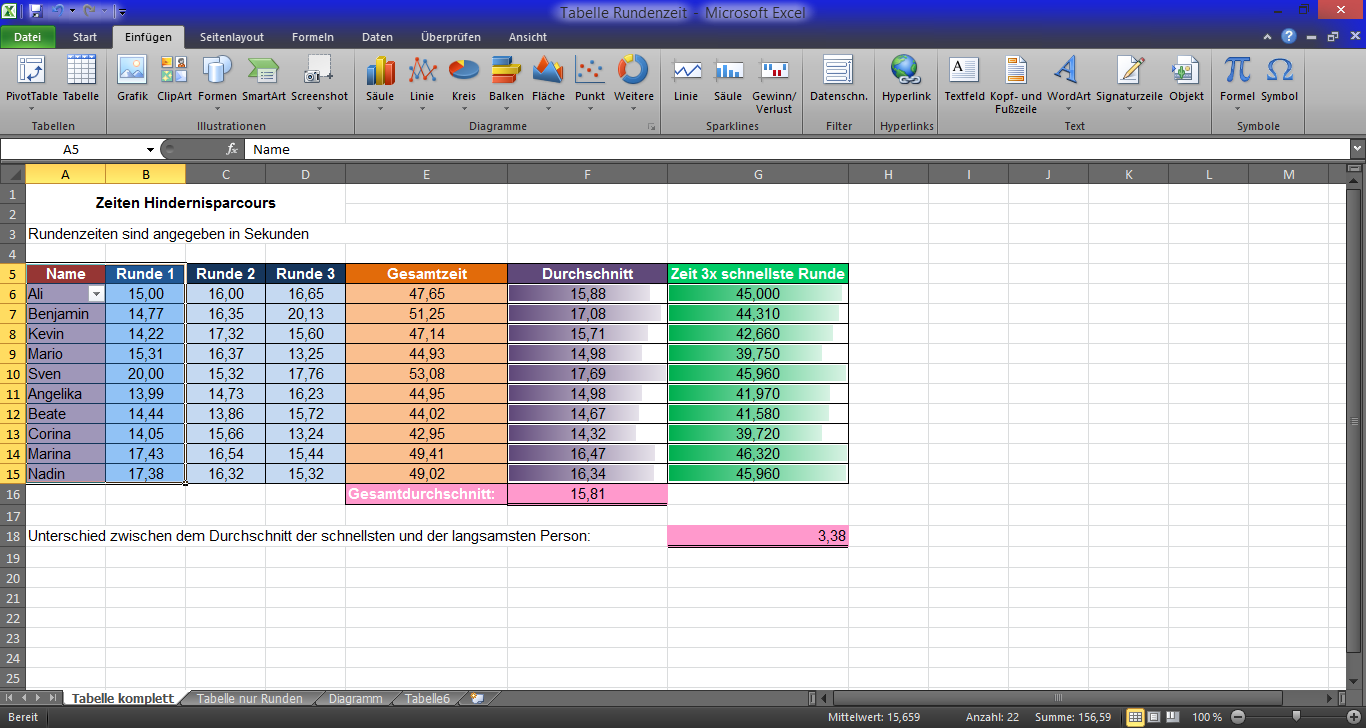  Spalte mit Namen und mit erster Runde markieren, Einfügen, Säule, 2D-Diagramm wählen4. Formatiere das Diagramm so, dass es optisch ansprechend aussieht und die Daten sichtbar sind.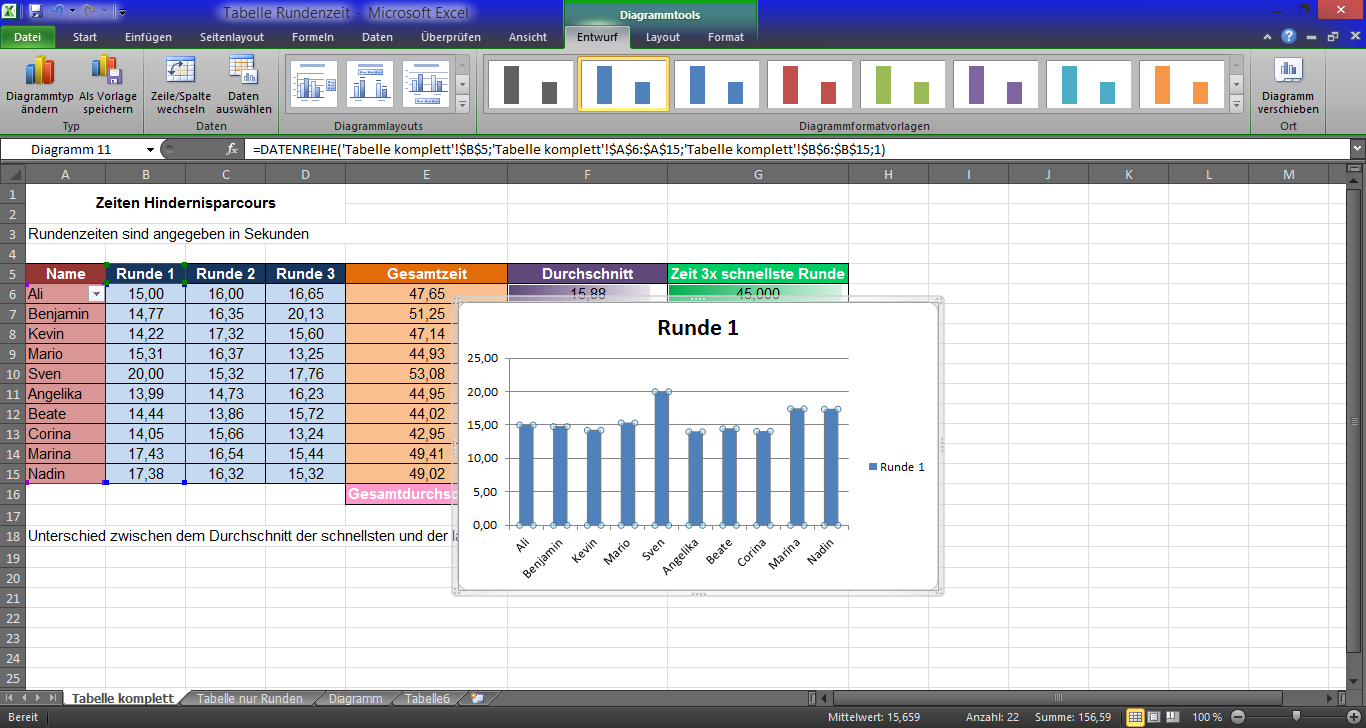 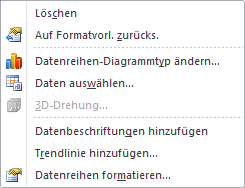  Säulen anklicken, rechte Maustaste drücken, Datenreihen formatieren, unter Füllung kann Farbe gewählt werden5. Interpretiere die untenstehende Tabelle. Wer war hier am schnellsten? Wer am langsamsten? Schreibe fünf Sätze zum Diagramm auf. Corina, Mario und Nadin waren am schnellsten. Benjamin war am langsamsten. 
Bei Benjamin hat es von der zweiten zur dritten Runde den grössten Zeitunterschied. Niemand brauchte nur 12 Sekunden. Angelika hatte die kleinsten Unterschiede zwischen den drei Runden.DiagrammeEinführung in die Tabellenkalkulation (3/3)M+IDiagramme (Lösung)Einführung in die Tabellenkalkulation (3/3)M+I